 AMAN UL ATEEQ                  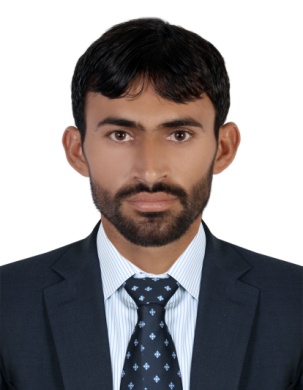 CONTACT NO +971-507321490Email: imateeq90@gmail.comCAREER SUMMARY OBJECTIVE		To Achieve high career growth through a continuous process of learning for achieving goal & keeping myself dynamic in the changing scenario to become a successful professional and leading to best opportunity. And willing to work as Civil and in the reputed construction industry.WORKING EXPERIENCE                                                                                                                                                                                EDUCATIONAL CREDENTIALS	PERSONAL	Profile:	 Male, Age 28Nationality:	 PakistaniLanguage:	 English, Urdu, PashtoAUTOCADCIVIL 3DMS OFFICEADDITIONAL SKILLS	Technically competent in using land measurement tools and equipment’sExcellent mathematical, logical, and analytical skillsExpert in MS Office, and AutoCAD, and excellent documentation skillsKnowledge of GPS equipment computer software applications for land surveyStrong ethical standards and abilities to develop and implement strategic planningFlexible in traveling to the sites located at near and far placesDECLARATION	                                                                                                                                                                             ATEEQ                                                                                              PROJECTDURATIONDubai Water Canal1 YearAL Furjan Road Structure1 YearAL Khawaneej Sewerage & Drainage System6 months DIPLOMAS                           InstituteDAE (CIVIL)BOARD OF TECHNICAL EDU       PESHAWARQUANTITY SURVEYTRADE TESTING BOARD PESHAWARHSSCSSC  BISE KOHAT  BISE KOHATSummaryI am Diploma of Associate Engineer 6 year experience at construction companies in UAE and Pakistan I worked in different projects during my careers I.E Roads and building. 